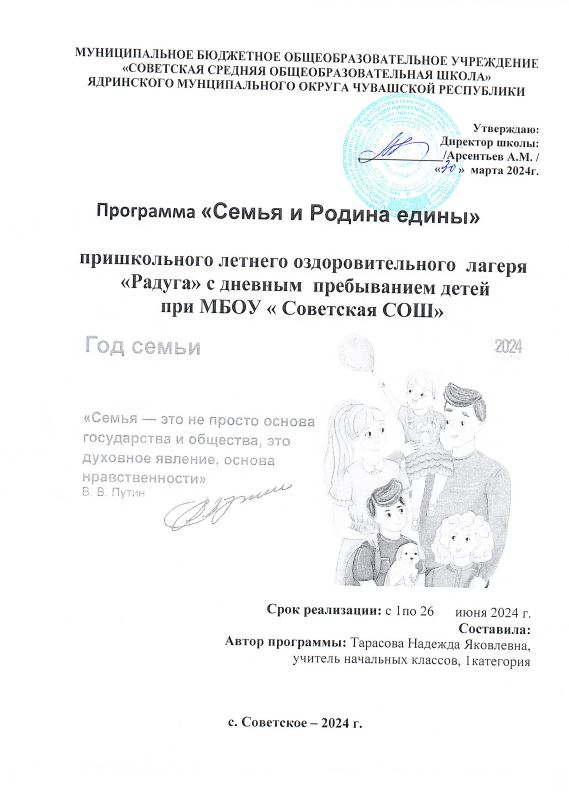 МУНИЦИПАЛЬНОЕ БЮДЖЕТНОЕ ОБЩЕОБРАЗОВАТЕЛЬНОЕ УЧРЕЖДЕНИЕ «СОВЕТСКАЯ СРЕДНЯЯ ОБЩЕОБРАЗОВАТЕЛЬНАЯ ШКОЛА»  ЯДРИНСКОГО МУНЦИПАЛЬНОГО ОКРУГА ЧУВАШСКОЙ РЕСПУБЛИКИ                                                                Утверждаю:                                                                     Директор школы:                                                                                             ______________/Арсентьев А.М. / «      »  марта 2024г.Программа «Семья и Родина едины»пришкольного летнего оздоровительного  лагеря  «Радуга» с дневным  пребыванием детей  при МБОУ « Советская СОШ» 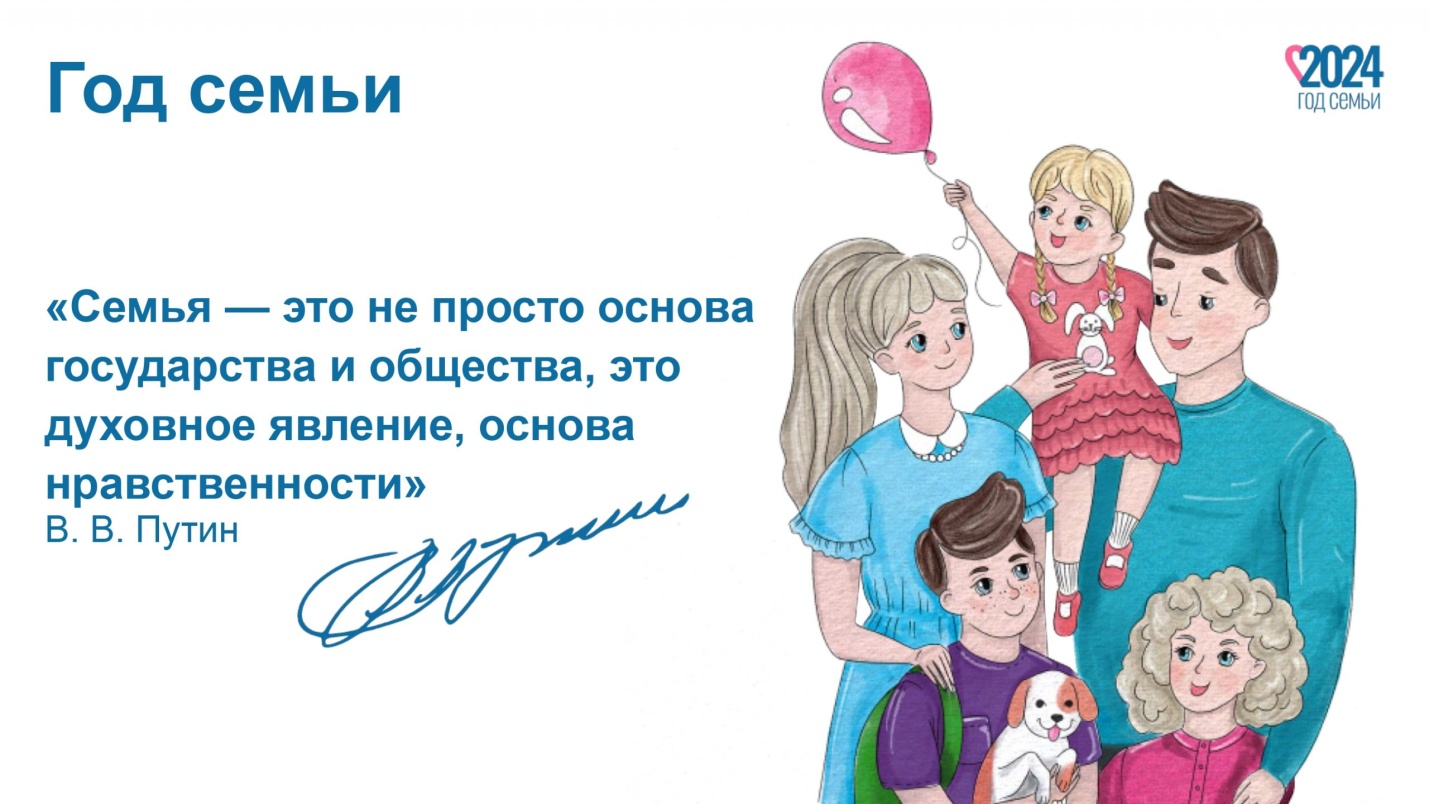 Срок реализации: с 1по 26      июня 2024 г.Составила: Автор программы: Тарасова Надежда Яковлевна, учитель начальных классов, 1категорияс. Советское – 2024 г.Информационная карта программыЛагерь – это место, где каждый ребенок может состояться как уникальная личность… Лагерь – это большая, умная Игра, которая помогает детям радоваться жизни, праздновать жизнь практически ежечасно”.      С.А.Шмаков Пояснительная записка     В настоящее время общество осознало необходимость осуществления культурных целей образования, ориентированных на личность и ее саморазвитие в конкретных педагогических системах, в том числе в летний период. Летние каникулы составляют значительную часть годового объема свободного времени школьников, но далеко не все родители могут предоставить своему ребенку полноценный, правильно организованный отдых. Каждому родителю хочется, чтобы ребёнок на каникулах был при деле. Чтобы не слонялся из угла в угол, не пропадал до ночи на улице и хоть изредка открывал книжку.     Реальность такова, что система образования по-прежнему остается главным организатором занятости, отдыха и оздоровления детей. Летняя занятость детей сегодня - это не только социальная защита, это еще и полигон для творческого развития, обогащения духовного мира и интеллекта ребенка, что создает условия для социализации молодого человека с учетом реалий современной жизни.     Во время летних каникул происходит разрядка накопившейся за год напряженности, восстановление израсходованных сил, здоровья, развитие творческого потенциала. Эти функции выполняет летний лагерь с дневным пребыванием детей. Они выполняют очень важную миссию оздоровления и воспитания детей, когда многие семьи находятся в сложных экономических и социальных условиях. Кроме того, лагеря способствуют формированию у ребят не подавляющего личность коллективизма, коммуникативных навыков.      С целью организации летнего отдыха детей и подростков на базе МБОУ «Советская СОШ» уже на протяжении многих лет  работает детский  оздоровительный лагерь «Радуга» с дневным пребыванием детей и подростков. Традиционно в лагере развиваются и укрепляют свое здоровье учащиеся школы. Ребята начальной школы, взаимодействуя с учащимися средних и старших классов, узнают много нового и интересного не от учителей, а от своих старших товарищей. В тоже время старшеклассники пробуют найти общий язык с малышами, обучая их играм.Деятельность детского оздоровительного лагеря только тогда целесообразна, когда для каждого школьника она дает радостное время духовного, творческого и физического роста.Практика воспитания показывает, что основной деятельностью, в которой ребенок удовлетворяет свои жизненные потребности в движении, в активности, в общении со сверстниками, в освоении социальных ролей, в творчестве и самостоятельности является игра.     Детская игра - средство активного обогащения личности. Ее можно рассматривать как основную форму существования всех сторон жизнедеятельности коллектива и личности, средство развития индивидуальных качеств, метод организации и сплочения коллектива, как фактор способствующий созданию яркого эмоционального состояния и формирующий внутренний мир человека.        Обоснованность программы             В системе непрерывного образования летние каникулы составляют значительную часть свободного времени детей. Этот период как нельзя более благоприятен для организации досуга детей, укрепления их физического, психологического здоровья, развития их творческого потенциала.Лето – время игр, развлечений, свободы в выборе занятий, снятия накопившегося за год напряжения, восполнения израсходованных сил, восстановления здоровья. Это период свободного общения детей.Летний отдых детей МБОУ «Советская СОШ»организуется уже в течение многих лет в пришкольном лагере «Радуга». Его работа ежегодно осуществляется по отдельной программе, выбор которой определяется рядом факторов, среди  которых на первом месте социальная значимость.Программа летнего пришкольного лагеря «Семья и Родина едины»- это социально-образовательный проект, в основе котороголежит использование широкого межсетевого взаимодействия с Домом культуры и библиотекой села, находящимися в шаговой доступности от школыАктуальность и важность программы         Программа «Семья и Родина едины» представляет собой комплекс мероприятий по особо значимым разделам. - Раздел «Год  семьи»,  направлен  на укрепление семейных ценностей, поднятие престижа семьи в современном обществе. Сегодня, когда подрываются основы семьи и брака, необходимо воспитывать детей в духе патриотизма, гуманизма, уважения к старшему поколению, понимания лучших семейных, исторических, культурных и национальных традиций, веры в добро и справедливость.    Главная ценность семьи – это духовное объединение людей. Семья – это первый институт социализации личности ребенка, первый шаг по его вхождению в большой, взрослый мир.    Семья и семейные ценности - это способ формирования ключевых, личностных компетентностей через педагогику сотрудничества, создание ситуации успеха, использование технологий проблемного обучения, личностно-ориентированного обучения, метода проекта.  - Раздел «Герои рядом», направлен на формирование у детей патриотизма, чувства гордости за сохранение истории, культуры Родины, уважения и признания заслуг соотечественников в защите своей отчизны.  Показать на примере доблестных героев прошлого и современности, что настоящие герои живут рядом, что мужество, храбрость, любовь к Родине – это качества патриота и настоящего гражданина России; подчеркнуть важность вклада воинов России в защиту истинных российских ценностей, суверенитета и культуры страны; активизировать добровольческую деятельность школьников в поддержку военнослужащих-участников СВО. - Раздел «Движение Первых», направлен на  развитие социально активной личности ребёнка на основе духовно-нравственных  ценностей и культурных традиций многонационального народа Российской Федерации, формированию интереса ребёнка к дальнейшему участию в проектах Российского движения детей и молодёжи.   Социальная значимость программы     Социализация ребенка в детских летних лагерях, организованных на базе МБОУ  - процесс двусторонний.  Ребенок не только обогащается опытом, но и реализует себя как личность, влияя на жизненные обстоятельства, на окружающих.  В лагере   организованы все ведущие виды деятельности (коммуникативная, спортивная, трудовая, познавательная, эстетическая, образовательная и т.д.).   Взаимодействие детей в лагере имеет нетрадиционный характер по содержанию и по форме включения ребят в те или иные сферы деятельности, что способствует инициативе и социальной активности.   Каждый может стать участником сводных объединений, что позволяет ребенку максимально проявлять себя разносторонне и творчески. В  лагере происходит постоянный анализ всего, что делается, в том числе и участия каждого в жизни лагеря, а также самоанализ.    Лагерь   создает условия для удовлетворения потребностей, интересов, целей детей, способствуя их взаимному обогащению, формированию новых устремлений.   Процесс социализации ребенка в лагере эффективен при общности интересов, совместной деятельности детей и взрослых.   Социальное значение организации жизнедеятельности ребенка в детском летнем лагере организованного на базе школы велико по многим причинам: - жизнедеятельность в лагере - это добровольная практическая деятельность с целью самовыражения, самоутверждения и удовлетворения интересов;- деятельность выполняет роль регулятора интересов и способностей личности, дает возможность проявления социальной, творческой активности детей, является сферой их самоутверждения в различных видах деятельности;-   деятельность в свободное время ребенок воспринимает как удовольствие, что развивает инициативу, фантазию, воображение. Перспективность программы     Для того, чтобы программа осуществлялась успешно , необходимо создать условия, чтобы каждый участник процесса нашел своё место, с удовольствием относился к обязанностям и поручениям, с радостью участвовал в предлагаемых мероприятиях. Для этого разработаны критерии эффективности:- постановка реальных целей и планирование результатов программы;- благоприятный психологический климат в коллективе;- удовлетворенность детей предложенными разнообразными видами деятельности, формами работы;- творческое сотрудничество взрослых и детей через игровые методики проведения мероприятий;- проведение диагностической работы.  Предполагается, что за одну смену в лагере оздоровить  25 учащихся в возрасте от 7 до 11 лет.      Разработка данной программы организации летнего каникулярного отдыха, оздоровления и занятости детей школьного возраста была вызвана:повышением спроса родителей и детей на организованный отдых школьников в условиях города;обеспечением преемственности в работе летних оздоровительных лагерей с дневным пребыванием детей предыдущих лет;необходимостью использования богатого творческого потенциала подростков и педагогов в реализации цели и задач программы.                                                                                               Данная программа по своей направленности является комплексной, т. е. включает в себя разноплановую деятельность, объединяет различные направления оздоровления, отдыха и занятости детей и подростков в период летних каникул в условиях  летнего оздоровительного лагеря с дневным пребыванием.    По продолжительности программа является краткосрочной, т. е. реализуется в период летних каникул с 01.06 до 26.06. Программа разработана с учетом следующих законодательных нормативно-правовых документов:– Конвенцией ООН о правах ребенка;– Конституцией РФ;– Законом РФ «Об образовании»;– Федеральным законом «Об основных гарантиях прав ребенка в Российской Федерации» от 24.07.98 г. № 124-Ф3.Цель деятельности программыСоздание условий для личностного роста детей и подростков, развития творческих способностей, формирования личности юного гражданина России, укрепления здоровья посредствам организации игры и игрового пространства. Задачи программы:Формировать чувства патриотизма;развивать творческие способности детей;развивать организаторские способности и формировать ценностные ориентации детей через включение в социально – полезную деятельность;формировать самосознание учащихся в отношении необходимости безопасного поведения.Ожидаемые результаты и способы их определения
- укрепление и оздоровление детского организма: формирование полезных привычек (утренняя зарядка, соблюдение правил личной гигиены), развитие физических качеств (силы, ловкости, быстроты, выносливости);
- эмоциональная разгрузка, снятие напряжения после учебного года;
укрепление дружбы и сотрудничества между детьми разных возрастов;- формирование умений, навыков, приобретение жизненного опыта  поведения в экстремальных ситуациях;- создание благоприятных условий для оздоровления детей, их эстетического, патриотического  и нравственного развития через сотрудничество с учреждениями дополнительного образования;- пополнение жизни детей интересными социо-культурными событиями;- укрепление дружбы и сотрудничества между детьми разных возрастов;- развитие творческих способностей, инициативы и активности ребёнка;           привитие навыков самообслуживания;- развитие чувства патриотизма;- повышение уровня экологической культуры;
Система контроля и оценивания результатовИгровая легенда:Выбрана игровая модель организации работы с детьми, идея которой «подарить краски Радуге». Мотивацией для детского творчества, активности, деятельности выступает желание победить злого волшебника и собрать Радугу.Лагерная смена проводится в форме игры, в сюжете которой злой волшебник отнимает у РАДУГИ её ЦВЕТА, и в начале смены вводится  игра – «Помоги РАДУГЕ собрать ЦВЕТА». Каждый ЦВЕТ – символ участия отряда в различных делах. Чтобы собрать РАДУГЕ ЦВЕТА, надо  проявить себя в деле и выиграть ЦВЕТ по итогам дня.Игровая задача смены: собрать все ЦВЕТА РАДУГИ. В конце смены РАДУГА засияет всеми  СВОИМИ КРАСКАМИ. (На 1 этаже на стенде была оформлена Радуга без цвета, на которую ребята приклеивали кружки, выбирая цвет в зависимости от участия в делах и мероприятиях.)Инновационные – образовательные технологии     Основу организации жизнедеятельности детского лагеря составляет познавательная деятельность (интеллектуальные игры, мозговые штурмы, отрядная рефлексия); практическая деятельность (занятие спортом, кружки, экологические активности); досуговая деятельность (игры, флешмобы, творческая деятельность, конкурсы, путешествия, экскурсии и т.д.).    Трудно представить нашу реальность, проведение  мероприятий без современных технологий. Популярность набирают компьютерные игры-квесты, представляющих собой интерактивную историю, где ключевая роль заключается в решении умственных головоломок и задач. В них входят: веб-квесты – процесс поиска Интернет-ресурсов. QR-квесты   – игровые действия с помощью использования QR-кода. «Triventy» (https://www.triventy.com/). Это конструктор онлайн викторин, позволяющий выявить победителя в режиме реального времени. Платформа позволяет создавать педагогу тест или викторину на своём гаджете, а ребята в онлайн режиме могут отвечать на вопросы со своих мобильных устройств. Каждому причисляются баллы, результаты изображаются в рейтинговой таблице, при этом у отрядов появляется азартный дух соперничества, мотивирующий ребят на участие в викторинах на любые темы и на работу в команде.Детский тимбилдинг — это командные игры, целенаправленные задания в ненавязчивой игровой форме, которые призваны сплотить детей во временном детском объединении, научить ребят коммуницировать (взаимодействовать, общаться и договариваться между собой), дружить и поддерживать друг друга, обучить взаимопомощи и взаимовыручке.Технология коучинга. Сопровождать –  в качестве спутника; напутствовать, совершать действия вместе.Коучинг- это процесс сопровождения в  ходе которого «…человек обучается чему – то новому, развивает необходимые ему  качества и совершенствует свои навыки посредством общения с коучем (наставником). Применяется в работе с детьми, попавшими в трудную жизненную ситуацию и  нуждающихся в особой поддержке. Этапы реализации программыI.Подготовительный этап     Данный  этап характеризуется тем, что за 3 месяца до открытия пришкольного летнего оздоровительного лагеря начинается подготовка к летнему сезону. Деятельностью этого этапа является:издание приказа по школе о проведении летней кампании;разработка программы деятельности летнего оздоровительного   лагеря с дневным пребыванием детей и подростков;подготовка методического материала для работников лагеря;отбор кадров для работы в летнем оздоровительном лагере;проведение семинара – практикума для работников летнего оздоровительного лагеря;составление необходимой документации для деятельности летнего оздоровительного лагеря (план-сетка, положение, должностные обязанности, инструкции т.д.)II. Организационный этап смены (2 - 3 дня)Основной деятельностью  этапа является:встреча детей, проведение диагностики по выявлению лидерских, организаторских и творческих способностей;организационные сборы; планирование работы;старт программы ;формирование органов самоуправления, инструктаж по ТБ;знакомство с правилами жизнедеятельности лагеря. III. Основной этап сменыреализация профилирующей идеи смены;вовлечение детей и подростков в различные виды коллективно - творческих дел;работа по направлениям (подпрограммам), (конкурсы, эстафеты, походы, акции);диагностика  (результат).IV. Заключительный этап сменыподведение итогов смены;анализ предложений по деятельности летнего оздоровительного лагеря в будущем, внесенных детьми, родителями, педагогами;сбор отчетного материала;оформление творческого отчета о работе и отчетной документации;выпуск фотодневника лагеря. поощрение отличившихся ребят в делах лагеря;выработка перспектив деятельности лагеря.3.  Основные программные мероприятия:     Программа реализуется в форме игры - путешествия . Игра – путешествие даёт возможность объединить разные виды деятельности детей. Она включает в себя наблюдения, соревнования, экскурсии, овладение навыками, познакомит ребят с историей Великой Отечественной войны.     Игра – путешествие – это радость общения, взаимодействия, творчества детей и взрослых.  Цели игры - путешествия:расширение кругозора детей;ознакомление с историей Великой Отечественной войны; создание условий для формирования гражданина России.Оздоровление детей     Для организации работы по оздоровлению, отдыху, развитию патриотических качеств, творческих способностей детей используется не только материально – техническая база школы, а также взаимодействие с учреждениями села и района:Районный и сельский Дом культурыШкольный музейСельская и школьная библиотекиРежим дня8:30 - 8.45     Сбор детей в школе, зарядка8.45 - 9.00      Утренняя линейка.  9.00  - 9.30     Завтрак.9.30  - 11.00   Отрядные дела (работа по плану).11.00 - 12.00    Кружковая деятельность.12.00 - 12.30     Оздоровительные процедуры.12.30 - 13.00     Обед13.00 - 14.15    Игры на свежем воздухе. Занятия по интересам.14.15- 14.30    Подведение итогов, отправка детей домой.Структура управления     Совет лагеря собирается на свои заседания 1 раз в неделю, обсуждает план работы, подводит итоги проведенных мероприятий. Координирует работу Совета лагеря воспитатель. Командиры «экспедиций» подводят итоги дня под руководством воспитателей.      Вся информация об условиях участия в том или ином деле представлена на информационном стенде. Стенд выполнил в виде города с улицами, проспектами , бульварами, переулками и площадями. У каждого отряда свой маршрут путешествия.      Рядом с картой «Страна Детства»  расположен стенд, на котором представлены Законы и Заповеди путешественников, режим работы лагеря, план работы и информация, отражающая результаты деятельности.     Путешественниками разработана система стимулирования успешности и личностного роста. Каждый член отряда может ежедневно получать «искорку салюта» за активное участие в жизни отряда  и в целом лагеря. Если в отряде  набирается 10 «искорок», то их можно обменять на одну большую «искру», которая станет частью большого салюта. В конце лагерной смены подводятся итоги. По итогам победители получают призы и награды. Основные направления и формы реализации программыОжидаемые результаты       Благодаря соблюдению санитарно – гигиенических правил, режима воспитательных и оздоровительных мероприятий,     хорошей организации питания, медицинским наблюдениям и  установлению эффективного способа коммуникации «ребенок - взрослый», дети смогут снять физическое и психологическое напряжение организма, укрепить здоровье и овладеть навыками здорового жизненного стиля.    При активном участии детей и взрослых в реализации программы предполагается, что у каждого возникнет чувство сопричастности к большому коллективу единомышленников.      Успешность детей в различных мероприятиях повысит социальную активность, даст уверенность в своих силах и талантах. Занятия в различных кружках, участие в конкурсах, праздниках, соревнованиях, выставках будут способствовать развитию творческих способностей детей. Ребята научаться планировать свою деятельность, узнают о коллективно – творческих делах и научатся проводить их. У детей появиться навык работы в группе, в команде, они смогут самостоятельно решать проблемные ситуации, увидят свою роль в коллективе.    В ходе реализации программы в игровой форме дети познакомятся со своими правами и обязанностями, приобретут навыки в их использовании. Игра – путешествие поможет ребятам развивать чувство товарищества, взаимопомощи, ощутить радость победы. У группы детей сформируются лидерские качества, они попробуют себя в роли ведущих и экскурсоводов, и уже практически подготовятся к вступлению в детскую организацию. У всех детей значительно расширится кругозор. Ребята узнают много нового об истории открытия космоса.      Сюжетно – ролевые темы будут способствовать воспитанию чувства патриотизма, гордости и ответственности за свою Родину.   Предполагается, что время, проведенное в лагере, не пройдет бесследно ни для взрослых, ни для детей, и на следующий год они с удовольствием будут участвовать в работе детского оздоровительного лагеря.4. План-график реализации  программы «Семья и Родина едины»детского оздоровительного лагеря «Радугам» с дневным пребыванием детей 2024гМетодическое обеспечение программыАнкета адаптации детей в условиях лагеря:Ты с удовольствием идёшь утром в лагерь?Если тебе интересно в лагере, то, что больше всего нравится: петь, танцевать, рисовать, смотреть телевизор, играть, заниматься спортом или что-то ещё?Чему ты научился в лагере: выучил песню, научился танцевать, играть в шашки, шахматы и др.?Если бы тебе разрешили, что бы ты делал в лагере целый день?Чего нет в лагере, чего бы ты хотел?Ты пойдёшь на следующий год в лагерь? Если не пойдёшь, то почему?Тебе хотелось бы остаться на вторую смену?Что ты рассказываешь дома о лагере?Нравится ли тебе, как кормят и готовят в лагере? Поставь оценку повару: (от «пятёрки» до «двойки»).Хочется ли тебе идти домой после лагеря?Какую оценку ты бы поставил за жизнь в лагере?Кто твой друг среди ребят, среди взрослых?Что особенно понравилось в лагере (спортивные мероприятия, туристическая эстафета, праздники, экскурсии, походы)?Анкета итогового периода:1.Как ты думаешь, что стало для тебя самым важным в смене?2.В какой роли ты смог выступить в течение смены?3.Улучшилось ли состояние твоего здоровья?4.С какими проблемами ты столкнулся в лагере?5.Кто тебе помогал решать возникшие проблемы?6.Назови, пожалуйста, самое яркое событие в смене.7.От чего бы ты отказался в лагере?8.Если у тебя будет желание посещать  лагерь еще раз, ты бы:Выбрал бы снова  свой отрядВыбрал бы себе другой отрядНи за что бы сюда больше не пришел.Подвижные игры
Арест сороконожки. Кто быстрее сошьет свою команду веревкой и ложкой.
Бег в мешках. Как обычно. Лучше делать на травяном поле.
Бег с чемоданом. Привязать к ноге мешки с травой, воздушные шары и др. и бежать наперегонки.
Ведьмы на метле. Несколько партнеров бегут на одной метле.
Воздухобол. Волейбол с воздушным шариком. Два связанных шарика с несколькими каплями воды.
Ехали медведи. Бегут верхом на короткой веревке.
Кенгуру. Зажать мяч между коленками и скакать.
Лягушки. Прыгать верхом на большом мяче с ручкой.
Арбузы на деревьях. Встав в шеренгу, передают мяч – вначале между ногами, затем над головой, затем можно усложнить: один передает внизу, другой вверху. 
Паук. Две группы обвязываются веревками и бегут наперегонки.
Попади в мишень. Пустить мяч через катящийся обруч.
Работай головой. Пройти дистанцию, держа на голове книгу, в руках стакан и метлу, подгоняя ногой мяч.
Сиамские близнецы. Спина к спине привязываются или сцепляются руками, согнутыми в локтях и бегут или танцуют.
Скользкий арбуз. Удержать мяч двумя палками, пробежав дистанцию в паре.
Сороконожка. Все берутся рукой за канат, а другой рукой - за щиколотку и прыгают вперед целой командой, затем разворачиваются и назад.
Эстафета. Бег задом наперед, на четвереньках, тачкой, с двумя стаканами - переливая воду, с ложкой и яйцом, с кувырками, обнявшись вдвоем, на одной ноге, с чем-то на голове...
Осиные гнезда. Пройти под подвешенными на разной высоте предметами (мячиками), не коснувшись их головой (приседая).
Забавные игры
Глаза на пальцах. Определить, что это такое с завязанными глазами и разложить в указанном порядке. Например: “стоял повар, за ним портной, за ним музыкант...” – разложить ложку, катушку ниток, свирель… Время 1 мин.
Глаза-фотоаппараты. Заметить, что изменил ведущий в расположении вещей на столе.
Через глазок. Картина закрыта листом бумаги вдвое большего размера - с небольшим глазком-вырезом, через который надо рассмотреть картину и ответить на вопросы (сколько здесь людей, в какой одежде и т.д.
У червячка нет рук. Надо съесть яблоко, висящее на нитке или лежащее в миске с водой.
Зубы в руки. Достань коробок зубами, не слезая с табуретки и не касаясь пола руками.
Имитатор. Скопируй позу ведущего.
Мягкая посадка. Вернуться на стул с завязанными глазами, сделав 4 шага + поворот направо четырежды.
Глаза на затылке. Увидеть расставленные предметы, а затем обойти их спиной вперед.
Мудрецы и вода. Держать за спиной палку со стаканом воды и отвечать на вопрос, делая три шага. Замеряется, сколько воды осталось непролитой в стакане.
Узнай наощупь. В темный мешок кладут предметы - надо определить, что это.
Несмеяна. Рассмешить «Несмеяну», не прикасаясь к ней руками.
Отличная служба. Показать одновременно жест “во!” и отдать честь. Кто первый ошибется.
Отыщи друга. Снимается один башмак и с завязанными глазами надо найти из кучи обуви свою пару: кто быстрее.
Погаси свечу. С завязанными глазами, отойти на 2 шага – погасить за несколько выдохов.
Помеха сзади. Надо поднять конфету, стоя вплотную у стены и не сгибая ног.
Портрет по телефону. Первый видит картинку и шепотом описывает ее второму. Затем передают третьему, четвертому… Последний должен нарисовать по описанию.
Прыгающий художник. Нарисовать рисунок, много раз допрыгивая до листа.
Ловкий рисовальщик. Нарисовать рисунок усложненным способом: ногой, связанными руками, двумя руками сразу, стоя спиной и глядя через зеркальце.
Сильный нос. Передавать спичечный коробок носом. Толкать носом шарик или мячик по лабиринту.
Сборщики фруктов. Перенести яблоки из одной корзины в другую, прижав их щеками, лбами, на ложке, на голове.
Скоростное переодевание. Снять рубашку, вывернуть, надеть, снять, вывернуть надеть. Кто быстрее сделает пять раз. 
Фокусы и вопросы.
- Перепрыгнуть через веревку на полу невозможно, если она у стены.
- Невозможно поднять ногу, плотно прислонившись к стене.
- Сколько минут надо варить крутое яйцо?
- На границу Японии и России прилетел петух. Сел точно на границу. Абсолютно посредине. Снес яйцо. Оно упало точно поперек: граница делит его посредине. Какой стране принадлежит яйцо?
- Где вода стоит столбом?
- Что сделается с красным шелковым платком, если его на 5 минут опустить на дно моря?
- Что случается с вороной через 3 года?
- Ворона летит, а собака на хвосте сидит. Как такое может быть?
- Можно ли в решете принести воды?
- Над Африкой летели 16 страусов. Вчетверо меньше подвернули ногу. Сколько осталось лететь?
- Что можно увидеть с закрытыми глазами?
- Когда черной кошке легче всего пробраться в дом?
- Сын моего отца, а мне не брат. Кто это?
Творческие игры.
Шутки эха. Изобразить звуками вокзал, метро, школу, сафари, зоопарк, сельский двор.
Изобрази блюдо.
Пантомимы на пословицы.
Живые картины. Изобразить известную картину.
Инсценировка стиха. Например, «У Лукоморья».
Постановка одного и того же танца или песни на разный лад (как хор, цыгане, балет, опера и т. д.)
Немой разведчик. Пантомимой изображает для своей команды, что он увидел на картинке (прочитал в телеграмме). Команда постепенно угадывает. Правильно - он кивает, нет - отрицает.
Шепелявый разведчик. Сообщает текст телеграммы, прибавляя после каждого слога лишний слог (со-, те-) и т. д. Команда должна угадать, что сказано
Интеллектуальные игры.
Рука помнит. Раскладывают предметы и завязывают глаза ищущему. Затем он должен по памяти найти и переложить два предмета. Затем положить на них руки и еще раз переложить.
Счетная палата. Раскладываются разные предметы вперемешку. За 15 секунд надо сосчитать, сколько ложек, спичек и т. д. Руки при этом за спину. Вариант: считают все предметы, но так: первый карандаш, первая ручка, второй карандаш, первый нож...
Обратное ухо. Ведущий читает текст с конца до начала, дети должны правильно уловить его смысл.
Глаза-фотоаппараты. Команде показывают две картинки несколько раз по три секунды. На одну не надо обращать внимания, на другой надо запомнить все детали.
Досказалки. Перебрасывают мяч и надо досказать полслова или синоним слова, или сочетаемое слово...
Алфавит. Написать в алфавитном порядке предметы или детали картины.
Части речи. Ведущий читает текст. Надо запомнить и сказать отдельно существительные, затем глаголы, затем наречия... Кто точнее.Игры на местности и на воде
Глазомер. Определить, сколько метров, шагов до объекта. Кто точнее.
Два шпиона. Внимательно рассмотреть местность, затем отвернуться и ответить на вопросы. Кто из соперников – точнее.
Морские всадники. Одна команда, например, «бегемоты», другая – «морские кони». Всадники сидят на плечах и стараются сдернуть противника в воду. Игра продолжается до сигнала «Стоп»: кто сколько сдернул. Для крепких ребят.
Пятнашки. Нырнувшего с головой или выпрыгнувшего выше пояса нельзя пятнать.Игры-аттракционы для двух соперников (ярмарочные)
Бой индюков. Соперники встают на правую ногу, левую держат сзади обеими руками. Голову задирают и толкаются грудью. Кто отпустит руку, упадет – проиграл. Небезопасная игра! Перед игрой забрать жевательную резинку, очки, развернуть кепки козырьком назад, велеть толкаться только грудью, а не головами, сомкнуть плечо к плечу, крикнуть «начали!».
Бойцовые лягушки. Соперники садятся на корточки, соприкасаясь правыми боками. Руки в замок сзади. Кто упал на бок или расцепил руки, проиграл.
Барсуки в норах. Соперники становятся в два обруча и перетягивают веревку. Кто первый вышел из обруча – проиграл. 
Штангисты. Соперники одного роста становятся спина к спине, обхватывают палку над головой и тянут вперед. Проиграет тот, кто выпустит палку или оторвет ноги от земли.
Лилипутское двоеборье. Метание спички и воздушного шара на дальность и меткость.
Четвероборье. Четыре веревки связаны в центре, другой конец прикреплен к поясу соперников. По краям лежат призы. Кто перетянет и первый дотронется, тот и получит приз.
Спинная газета. На спину приклеивается номер (или слово). Надо, прыгая на одной ноге в кругу, узнать номер противника, но не дать прочесть свой.
Игры с залом (ожидалки)
Слово главнее жеста. Надо показывать рукой и называть вразнобой. Зал должен повторять не жесты, а показывать на то, что названо (“нос-пол-потолок”).
Уговор. Ведущий протягивает руки, все должны скрестить руки; грозит пальцем - все кланяются; топает ногой - все топочут ногами; чешет затылок - все показывают нос... Кто ошибся - тот выбывает.
Без ошибок. Сможете ли вы повторить за мной три короткие фразы? Попробуем. Сегодня на небе облака. А завтра будет дождь. А вот вы и ошиблись!
Скульпторы. У меня в руках кусок глины. Что я леплю? Кто угадал - лови.Тест «Несуществующее животное»предназначен для описания внутреннего мира человека.Возьмите лист белой бумаги А4 (или тетрадный двойной листок), простой или цветные карандаши (можно пользоваться ластиком). Если все приготовлено, можете приступать к тесту – начинайте рисовать на протяжении трех минут несуществующее животное, а затем назовите его подходящим именем.  Рисовать лучше мягким карандашом (а не ручкой, не фломастером) Тест выполняется на протяжении трех минут, так как за это время не успевает включиться ваше сознание, и вы рисуете этот рисунок на подсознательном уровне. И не заглядывайте в расшифровку, пока не выполните задание.  Интерпретация теста » Несуществующее животное» Положение рисунка на листеЕсли рисунок расположен по средней линии нормального листа А4, то это можно считать нормой. Положение рисунка выше середины позиционируется как недовольство нынешним положением дел,  недостаточностью признания у окружающих, желанием занимать более высокое положение, продвинуться, самоутвердиться, быть признанным. Высокая самооценка. Положение рисунка внизу листа скажет о подавленности, низкой самооценке, неуверенности в своих силах, нерешительности в принятии решений.Центр фигуры (обычно голова). Если голова смотрит вправо - человек ориентируется больше на практическую деятельность, реализацию планов. Не свойственны голословные заявления. Голова смотрит влево — испытуемый больше рассуждает, обдумывает, чем делает. Лишь небольшая часть планов реализуется. Часты нерешительность, страх деятельности, многочасовые переживания по поводу правильности решения.Голова смотрит прямо — свойственен эгоцентризм.Глаза на рисунке. Глаза символизируют страхи человека. Они особенно выражены, если видна прорисовка радужки. Ресницы указывает на демонстративность в характере, желание всеобщего внимания и восхищения.Уши. При хорошей прорисовке органов слуха — очень ценится получаемая информация, особенно мнение других о испытуемом.Рот. Слегка приоткрытый рот, наличие языка — болтливость, если сильно прорисованы губы — чувственность. Просто открытый рот — легко возникает недоверие, опаска к новому. Наличие зубов на рисунке — показатель вербальной агрессии, человек защищается от нападок, критики зачастую грубостью. Округлый рот символизирует тревожность. Более большая голова, чем надо — человеком больше ценится рациональное, полезное, во главу угла ставится ум, широкая эрудиция. Наличие на рисунке рогов говорит о агрессии, защите. Особенно, если они присутствуют вместе с другими агрессивными элементами (ногти, иголки, щетина). Перышки свидетельствуют о некоторойдемонстративности и украшательству себя перед другими. Шерсть, грива, прическа указывают на чувственность.Ноги (или элементы их заменяющие). Если основа крепкая, устойчивая, она скажет психологу об основательности, рациональности, взвешенности ее обладателя. Если же ножки маленькие или тонкие — возможна поверхностность суждений, зачастую импульсивность,легкомысленность. Стоит обратить внимание на крепление ног к корпусу, если прорисовка небрежна, слаба — малый контроль за своими решениями и сделанными выводами. Если конечности основы однотипны и однонаправленные - для человека характерны конформизм (соглашательство с авторитетами), банальность.И от обратного, если присутствует в рисунке несуществующего животного разнообразие несущих деталей, то человеку свойственно творческое начало, самостоятельность в суждениях и установках.Элементы над основной частью фигуры. Они делятся на две части — для украшения и сугубо функциональные. Первые скажут о  демонстративности, выпячивании себя, манерности. А вторые говорят об энергии, уверенности, любознательности, увлеченности своими проектами, склонности к завоеванию своего места под солнцем.Контур животного. Острые углы, затененность, штриховка — агрессивная защита, довольно большой страх и напряженность, если есть обводка линий по контуру — подозрительность и опаска. Играет роль и «направление» защиты. Вверх — значит, человек защищается от вышестоящих людей (учителей, начальников,строгих родителей). Вниз — против непризнания сверстников,насмешек, страх осуждения. Направление защитных элементов в разные стороны скажет о готовности к защите в любой ситуации, хронической настороженности.Общие дополнения. Энергия испытуемого зависит от количества деталей, если только необходимые детали — экономия расхода энергии, склонность к астении, хронические заболевания. Нажим на карандаш тоже важен, если человек сильно продавливает бумагу — большая тревожность. Если только один элемент рисунка резко продавлен — это скажет, на что больше направлена тревога, негативные эмоции.Так как  животное — это символ самого себя, идентификация, то и отнесение животного к хищникам или безобидным животным, дает представление об отношении человека к миру. Завоеватель и сильный зверь или слабая робкая жертва.Если несуществующее животное слишком похоже на человека (две нижние конечности, одежда, лицо) — это свидетельствует о эмоциональной незрелости. Если фигура животного напоминает колобка (круг), да еще почти пустого внутри, то это скажет о замкнутости, скрытности, нежеланием делиться, показывать себя в тесте.Сексуальная атрибутика на рисунке несуществующего животного говорит о проблеме в сексуальной сфере, невозможности наладить контакт с противоположным полом.Наличие механических деталей, вмонтированных в животное чаще всего скажет о проблемах с психикой, вплоть до шизофрении. Если нарисовано существующее животное  -это говорит об отсутствии фантазии, творческого начала или полного нежелания рисовать, участвовать в тестировании.Название.   Название звуковые без осмысления поведают о некоторой поверхностности, легкомысленности, образования с латинскими окончаниями, научные  указывают на приоритетность разума, широкой эрудиции для человека и о демонстрации превосходства ума, повторяющиеся звуковые элементы — об инфантильности,чрезвычайно длинное название скажет о склонности к фантазированию, рациональное соединение частей слова по смыслу — о практичности человека.Тест «Нарисуй себя»Дайте ребенку лист бумаги, сложенный пополам, четыре цветных карандаша - черный, коричневый, красный, синий.На первой странице пишем имя ребенка.На второй странице сверху большими буквами пишем название рисунка "Плохой Мальчик" (или девочка, зависит от пола ребенка, проходящего тест).На третей странице "Хороший мальчик" (или девочка, зависит от пола ребенка, проходящего тест). На четвертой странице пишем "Я сам (а)".Скажите ребенку: "Сейчас мы с тобой будем рисовать. Сначала нарисуй плохого мальчика (девочку). Рисовать нужно 2-мя карандашами черным, коричневым. Чем хуже есть мальчик (девочка), которых Ты рисуешь, тем меньше должно быть изображение. Очень плохой занимает на листе мало места. Но обязательно должно быть понятно, что это изображение человека.После ребенок приступает ко второму рисунку, нужно нарисовать хорошего мальчика (девочку). Рисовать опять 2-мя карандашами но теперь - красным и синим. В этом случае скажите ребенку, что чем лучше ребенок, тем большим его можно изображать. Самый хороший мальчик (девочка) получится на весь лист. На листе "Я сам", ребенок рисует себя, и у него все четыре карандаша: черный, коричневый, красный, синий.Оценка результата.1. Анализ "автопортрета":а) наличие всех основных деталей: глаза, рот, нос, уши, шея, руки, пальцы, ноги и т. д.;б) законченность (полнота изображения), в) наличие дополнительных деталей их прорисовывание их;г) цветность;д) фигурка изображена в движении или нет;е) изображение себя в сюжете, игре.Исходное количество балов - 10. За отсутствие какой либо основной детали см п. а на изображении минус 1 бал. За каждую дополнительную деталь п. б, в, г, д, е, плюс 1 бал. Чем большее количество балов, тем лучше отношение к себе у ребенка.Норма 11-15 балов. Меньшее количество свидетельствует о негативном или конфликтном отношении к себе.2. Сравнение "автопортрета" с рисунками плохого и хорошего мальчика (девочки):а) размер "автопортрета" совпадает с "хорошим" - плюс 1 бал, намного больше - плюс 2 бала, совпадает по размеру с "плохим" - минус 1 бал, намного меньше "плохого" - минус 2 бала, "автопортрет" меньше "хорошего", но больше "плохого" - минус 0,5 бала.б) цвета, больше синего и красного - плюс 1 бал. больше черного и коричневого - минус 1 бал, одинаково - 0 балов.в) повторение на "автопортрете" деталей рисунков "хорошего" или "плохого" (одежда, головной убор, игрушки, цветы, рогатка и т. д.) совпадений больше с "хорошим" - плюс 1 бал, почти одинаковые с "хорошим" - плюс 2 бала, совпадений больше с "плохим" - минус 1 бал, почти одинаковые с "плохим" - минус 2 бала, тех и других приблизительно одинаково - 0 балов.г) общее впечатление, изображение "автопортрета" похоже на "хорошего" плюс 1 бал, на "плохого" - минус 1 бал. Количество набранных балов 3-5 - адекватное позитивное отношение к себе. больше - завышенная самооценка, меньше - заниженная самооценка, 0 и меньше балов - негативное отношение к себе.3. Размещение "автопортрета" на листе.а) внизу листа - минус 1 бал, при этом фигурка маленькая - минус 2 бала. Такое размещение свидетельствует о депрессивном состоянии ребенка, наличие у него чувства неполноценности. Наиболее негативными есть размещение в нижних углах листа, и если изображение в профиль (как будто хочет убежать с листа) - минус 3 бала.б) рисунок нарисован в центре листа или немного выше - 1 бал, рисунок занимает весь лист - 2 бала, изображение анфас (лицом к нам) - плюс 3 бала. Количество набранных балов 3-5 - адекватное позитивное отношение к себе. больше - завышенная самооценка, меньше - заниженная самооценка, 0 и меньше балов - негативное отношение к себе.Анкета по выявлению степени удовлетворенности родителей организацией оздоровительного лагеря с дневным пребываниемУважаемые родители!Просим Вас принять участие в анкетировании, которое проводится с целью выявления степени удовлетворенности Вами организацией отдыха и оздоровления ваших детей.Кадровое обеспечение Программы.Политику летней оздоровительной компании определяют педагогические кадры. Поэтому в смену привлекаются педагогические работники школы, медик. Каждый из специалистов призван решать определенные профессиональные задачи в вопросе организации летнего отдыха.Приказом по школе  назначаются: начальник лагеря,  воспитатели  из числа педагогических работников школы.Начальник лагеря руководит их деятельностью, ведёт документацию, отвечает за охрану труда в лагере.Воспитатели осуществляют воспитательную деятельность по плану лагеря:  организуют трудовую деятельность, проводят досуговые мероприятия, следят за соблюдением режима дня, правил безопасного поведения, правил пожарной безопасности.Медицинский работник, назначенный приказом МУЗ ЦРБ, осуществляет свою деятельность в соответствии с требованиями к организации безопасного пребывания детей в Лагере. Перед открытием лагеря проводится занятие с его педагогическим коллективом и отрядом вожатых, на которых обсуждается программа работы лагеря, режим работы, должностные инструкции, а также инструкции по технике безопасности и противопожарной защите. Затем составляется план работы и правила внутреннего распорядка. Подготовка материальной базы, помещений и приемка их. Последний этап открытие лагеря.	Координирует работу лагеря начальник лагеря и воспитатели. Для полноценного отдыха детей должны использоваться: спортивный инвентарь, канцелярские товары, настольные игры. Для составления программы и  проведения досуговых мероприятий используется материалы из журналов «Воспитание школьников», «Классный руководитель», «Последний звонок», а также педагогическая копилка школы. Организация взаимодействия летнего оздоровительного лагеря с дневным пребыванием детей «Радуга» с социумомМатериально-техническое обеспечение Программы.Трудовое оборудование (лопаты, мотыги, ведра).Спортивное оборудование (спортивная площадка, мячи, скакалки, теннисные ракетки, обручи).Настольно-игровое оборудование (шашки, шахматы, канцелярские принадлежности, настольные игры).Телевизор, DVD-плеер, музыкальный центр, компьютер, принтер.  «У каждого времени свои герои». Землякам, погибшим в ходе СВО, посвящается https://yandex.ru/video/preview/9980852584239229978   Марш прощание славянки ПОБЕДА БУДЕТ ЗА НАМИ!!! https://dzen.ru/video/watch/624b3cb242b6d465f446747a?f=d2d  Героям РОССИИ посвящается (Шаман)https://dzen.ru/video/watch/628749512e90797eff277b25?f=d2d Финансовое обеспечение Программы.Финансовое обеспечение деятельности лагеря осуществляется за счёт средств выделенных из бюджета .Список использованной литературыГинзбург Ф.В. Детский загородный лагерь / Ф.В. Гинзбург, Ю.Ф. Гинзбург. – Ростов н/Д: Феникс, 2005Лобачева С. И, В.А.Великородная, К.В. Щиголь. Летний лагерь. 1 – 11 классы  – М.: ВАКО, 2006Луговская Ю.П. Детские праздники в школе, летнем лагере и дома. Мы бросаем скуке вызов. (Серия «Школа радости».) – Ростов н/Д:Феникс, 2002Марфина С.В. Летний лагерь от А до Я / С.В.Марфина; худож. Е.А.Афоничева. – Ярославль: Академия развития, 2007Панфилова Н.И., Садовникова В.В. 35 суббот плюс каникулы: Сценарии школьных праздников. – М.: Новая школа, 2001Позывные лета: Калейдоскоп летнего отдыха. - М.: Илекса, Ставрополь: Сервисшкола, 2000.Слуцкая Н.Б. «Нескучные каникулы», Ростов-на-Дону, 2004г.Титов С.В. «Ура, каникулы!», Москва, 2002г.Федорова М.З., Кучменко В.С., Воронина Г.А. Экология человека: Культура здоровья.-М.:Вентана-Граф, 2006.Шмакова. С.А.  Лето. Каникулы. Лагерь – Липецк, 1995http://summercamp.ru/index.php5/Категория: Лагерь_от_А_до_Я1Полное название программыПрограмма детского оздоровительного лагеря «Радуга» с дневным пребыванием детей и подростков «Семья и Родина едины»2Цель программыСоздание условий для личностного роста детей и подростков, развития творческих способностей, формирования личности юного гражданина России, укрепления здоровья посредствам организации игры и игрового пространства3Направление деятельностиОздоровление детей, формирование чувства патриотизма, развитие творческих способностей и лидерских качеств детей, развитие кругозора детей, их познавательных способностей.4Краткое содержание программыПрограмма содержит: мероприятия, реализующие программу; ожидаемые результаты и условия реализации; приложения.5Муниципальное бюджетное общеобразовательное учреждение, представившее программуМуниципальное бюджетное образовательное учреждение «Советская  средняя общеобразовательная школа» 6Адрес, телефон, электронный адресЧР, Ядринский муниципальный округ, с. Советское, ул. Магницкого, д. 22Тел.: 64-3-87E-Mail: sovetsk-yadrin@mail.ru; sovsr_sosh@mail.ru7Место реализации Лагерь  «Радуга» с дневным пребыванием детей и подростков8Количество, возраст учащихся25 человекот 7  до 11 лет9Сроки проведения, количество сменI смена – с 01.06. 2024 г. по 26.06.2024г.«ДРУГ ПРИРОДЫ»- активное участие в экологических мероприятиях «ЧИСТО-ЛУЧИСТО» – чистота комнат  «ДОБРЫЕ ДЕЛА» – оказание какой-либо помощи сотрудникам лагеря «БУДЬ ЗДОРОВ!» – участие в мероприятиях оздоровительного цикла  «ТВОРЧЕСТВО» – активное участие в творческих мероприятиях «БОДРОЕ УТРО» – активное участие в утренней зарядке «СПОРТ.RU» – активное участие в спортивных мероприятияхВводная диагностикаНачало смены. Выяснение пожеланий и предпочтений, первичное выяснение психологического климата в детских коллективах:анкетирование;беседы в отрядах;Пошаговая диагностикаЦветопись по результатам мероприятий и дел лагеря.
Беседы на отрядных сборах.Итоговая диагностикаАнкетирование
Творческий отзыв (защита проекта,  сочинение, рисунок « Наш отдых в лагере «Радуга»)
Беседы в отрядах
ЦветописьНаправления деятельностиЗадачи Формы реализацииОздоровление детейУкреплять здоровья детей.Воспитание потребностей в здоровом образе жизни, физически развитой личности.ежедневная утренняя зарядка,игры на свежем воздухе,динамические паузы,спортивные игры,закаливающие процедуры,игра – путешествие,Формирование чувства патриотизмаПриобщать к истории Родины.Развивать чувства гордости за свою страну.Воспитание гражданско-патриотических качеств личностиконкурсы рисунков,беседы,викторины,экскурсиифестиваль военной песниРазвитие творческих способностей и лидерских качеств детейРазвивать фантазию и воображение, память и мышление.Формировать умение выступать на сцене.Развивать организаторские способности.Развивать навыки работы в группе, в команде.конкурсы рисунков,конкурсы стихов,инсценировки,проведение КТД,тренинги,деловые игры,творческие конкурсы,самоуправлениефестиваль военной песниРазвитие кругозора детей, их познавательных способностей.Формировать потребности детей в новых знаниях.Воспитывать активную личность.познавательные игры,викторины,презентации,беседы,игры – путешествия,конкурсы, экскурсии.№ ДатаНазвание дняОсновные дела дня11.06ДЕНН ЗАЩИТЫ ДЕТЕЙПодготовка к открытию смены. Оформление отрядных комнат. Создание отрядов, распределение обязанностей, оформление отрядных уголков, разучивание песен, речевок.Медицинский осмотрОткрытие лагерной сменыВстреча добрых друзей «Расскажи о себе» Инструктаж «Правила безопасного поведения детей в летнем оздоровительном лагере».Весёлые старты.23.06«Моё село, мой район, мой край»  Минутка здоровья «Путешествие в страну Витаминию»Инструктаж «Безопасность детей при проведении спортивных мероприятий»      3.Виртуальная экскурсия «Я живу в России»      4.Литературно музыкальный конкурс «Песни о моём крае»     5. Интеллектуальная викторина «Моё село, мой район, мой край»      6.Подвижные игры на воздухе.34.06 «Будь здоров»1.Минутка здоровья «Солнечный ожог. Первая помощь при ожоге»2. Практические занятия по ГО и ЧС (воспитателями отрядов)3.«Военными дорогами»- соревнования велосипедистов  на территории школьного стадиона.4 . Турнир по   шахматам среди отрядов.5. Спартакиада «Спорт не для слабых»45.06«Старину мы помним, старину мы чтим»Минутка здоровья «Как поднять настроение»Операция «Новая жизнь старой книги».Инструкция «Меры доврачебной помощи»Конкурс-викторина «Старину мы помним, старину мы чтим» Прогулки, подвижные игры на свежем воздухе, закаливание56.06Пушкинский день РоссииМинутка здоровья «Осанка –основа красивой походки»Экскурсия в сельскую библиотеку «Солнце русской поэзии». КВН «Что за прелесть эти сказки». Инсценировка сказок А.С. Пушкина Прогулки, подвижные игры на свежем воздухе, закаливание607.06День Героев 1.Минутка здоровья «Правильное питание»2. Посещение школьного музея3.   Герои  России- урок мужества с просмотром фильма4. Акция «Мы, дети, против войны на планете ! »78.06«Достигай и побеждай» 1.Минутка здоровья «Гигиена утренней зарядки»2. Малая спартакиада под девизом: «Мы за здоровый образ жизни»3. Первенство лагеря по различным видам спорта.4. Конкурс рисунков «Дети   против наркотиков»810.06«Береги планету» 1.Минутка здоровья «Зеленая аптечка» первая помощь при укусах насекомых.2.Экологический десант 3.Праздник необычных цветов и цветочных костюмов.( использование вторичного сырья) 4. Спортивные игры на воздухе.5.Подготовка к конкурсу «Мисс и мистер лето-2024»911.06«День России»1.Минутка здоровья «Гигиена утренней зарядки» 2.Познавательный час «Да здравствует российская  наука».3. Игра по станциям «Моя Россия».4.Русские народные игры.5.Выход в модельную библиотеку «Крепка семья – крепка держава»1013.06«Благо твори» 1.Минутка здоровья « Личная гигиена »2.Акция  «Благо твори».  ( Сбор гуманитарной помощи участникам СВО)3. Мастер-класс «Венок памяти» 4. Уборка сельских памятников.5. Военно – спортивная эстафета «Марш – бросок»1114.06«Учись и познавай» 1. Знакомство с принципами создания видеоигр и других цифровых продуктов.2.Посещение точки роста . Легоконструирование3. Игра «Слабое звено»4.Конкурсная программа «Мы готовы удивлять».5. Прогулки, подвижные игры на свежем воздухе, закаливание1215.06«День театра и музыки»1.Минутка здоровья «Польза утренней зарядки»«Осанка - основа красивой походки»2. «До, ре, ми, фа, соль»- конкурс инсценированной песни «Я пою о России»4.Подвижные игры  на свежем    воздухе.5.Конкурс рисунков « Слава солдатская, сила богатырская».1317.06День Мира и ТолерантностиМинутка здоровья Беседа  «Дети в годы Великой Отечественной войны. Пионеры - герои»Конкурс рисунков «Мы разные, но мы вместе».Прогулки, подвижные игры на свежем воздухе, закаливание1418.06День Природы и экологииЗарядкаПоездка в кинотеатр. (Просмотр кинофильмов)Познавательное мероприятие «Наш дом – планета Земля»Конкурс экологических сказок. Русские народные игры.Прогулки, подвижные игры на свежем воздухе, закаливание1519.06Туризм и путешествия1. Минутка здоровья «Твой режим дняна каникулах»1. Беседа «История туризма»2. Виртуальная экскурсия в этнографический музей »3. «Составление туристического маршрута моей семьи»4. Спортивно – ролевая игра «Зарничка»1620.06 «Создавай и вдохновляй!»1.Минутка здоровья - «Зеленая аптечка» -первая помощь при повреждениях.2. Акция для родителей «Сердце в подарок».3. Конкурс творческих работ.4.Спортивные игры на воздухе.5. Занятия по интересам.1721.06День Зеленого огонькаЗарядкаБеседа с сотрудниками ГАИКонкурсная программа по ПДД «Мы правила все знаем и все их выполняем»Прогулки, подвижные игры на свежем воздухе, закаливание1822.06День Памяти и ДолгаБеседа «Не забыть нам этой даты!»Воздожение цветов к памятникамЗнакомство с героями СВОВоенно – спортивная игра «Зарничка».Прогулки, подвижные игры на свежем воздухе, закаливание1924.06День РДДМ1. Минутка здоровья «Как поднять настроение»2. От прошлого к настоящему, от пионерии к РДДМ.3. Акция «Мой гражданский поступок».4. Конкурсно- игровая программа «Маленький рецепт большого счастья»3. Игра «Пионербол»2025.06«Найди призвание» 1.Минутка здоровья «Какухаживать за кожей лица, рук»2.Беседа «Труд, профессия и свое дело»3. Круглый стол  « С заботой о будущем»4.Конкурс рисунков «Профессия будущего»5.Викторина «Клуб знатоков профессий»6.Беседа «Современная семья».2126.06Прощальная!Зарядка Закрытие смены Праздничная дискотека.Удовлетворены ли Вы?ДАЧас-тичноНЕТЗатруд-няюсьорганизацией отдыха вашего ребенкаорганизацией оздоровления вашего ребёнкаорганизацией питания в лагереучетом индивидуальных особенностей вашего ребенка в лагеревозможностью проявиться способностям и умениям вашего ребенкаорганизацией досуговой занятости, перечнем мероприятийучастием ребенка в мероприятияхорганизацией работы кружков и секцийвзаимодействием всех организаций на территории города  по организации отдыха и оздоровления детей